Лексическая тема «Посуда»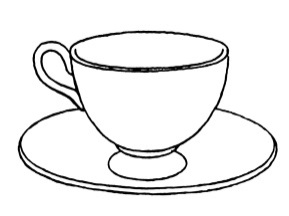 Предметы: посуда, чайник (носик, ручка, донышко, крышка), чашка, блюдце, тарелка, кастрюля, сковорода, ложка, вилка, стакан, сахарница, хлебница, масленка, солонка, сервиз; повар кондитер; кухня, столовая; раковина. Признаки: столовая, чайная, кофейная, кухонная посуда; стеклянный, глиняный, деревянный, пластмассовая, металлическая, фарфоровая, хрустальная, красивая, чистая, глубокая, мелкая, хрупкая, бьющаяся, повседневная, праздничная. Действия: готовить, кушать, заваривать, наливать, пить, есть, варить, жарить, мыть, разбивать, чистить, расставлять, сервировать, кипятить, покупать, беречь.Задания 1. Подбери признаки (не менее трех признаков): Чашка (какая?) – … чайник (какой?) — … 2. Образуй признаки (от предмета): пластмасса — … стекло — … глина — … дерево — … праздник — … чай — … кофе — … кухня — … 3. Назови ласково: чашка – чашечка ложка — … чайник — … тарелка — … кастрюля — … блюдце — … 4. Один – много (множественное число существительных): чайник – чайники ложка — … сковорода — … стакан — … блюдце -.. сервиз — … 5. Есть – нет (родительный падеж): чайник –нет чайника ложка — … сковорода — … стакан — … блюдце -.. сервиз — донышко - кухня – посуда – 6. Посчитай: один бокал, …, два…, три…, четыре.., пять…; одна салатница, …, две…, три…, четыре…, пять… одно блюдце … , два…, три…, четыре…, пять… . 7. Что где лежит? сахар – в сахарнице масло — … хлеб — … сухари — … соль — … перец — … 8. Назови посуду: чайную — …. столовую — … кухонную — … 10. Исправь предложения: Суп разлили по стаканам. На чайнике кипит чай. В сахарницу насыпали хлеб. 9. Нарисуй или приклей картинки с изображением посуды. Раздели их на три группы: кухонная посуда, столовая посуда, чайная посуда. Покажи и назови части: чайника, кастрюли.Лексическая тема «Посуда»1.Побеседовать с ребенком о том какая бывает посуда и для чего она нужна (посуда для приготовления пищи, для еды и     питья, столовые приборы (вилка, нож, ложка), посуда для хранения продуктов) 2.Составить предложения с предлогом «В» В какую посуду кладут….( хлеб, салат, конфеты, соль, сахар, масло) ?  Требовать от ребенка ответа полным предложением. (Хлеб кладут в хлебницу. ) 3. Составить предложения с предлогом С  С чем ведро, если в нем…(вода, молоко, белье, бумага, снег)  С чем кастрюля, если в ней…( суп, борщ, картошка, макароны, рис)                                  С чем чашка, если в ней…(чай, кофе, молоко, компот, кисель, кефир)  С чем банка, если в ней…( капуста, варенье, мед, мука)  3)Образование относительных прилагательных  Посуда из стекла…( стеклянная),  посуда из дерева_________________, посуда из металла_________________________ Посуда из фарфора______________________,посуда из пластмассы_________________________,посуда из глины________________________Лексическая тема «Посуда» 1.Рассмотрите с ребёнком посуду: кухонную, чайную, столовую 2.Закрепите с ребёнком названия предметов посуды и их назначение. 3.Объяснить, что бывает посуда трёх видов: в которой готовят пищу , из которой едят, в которой хранят продукты. Кроме того есть столовые приборы (ложка, вилка, нож) 4.Вырезать и наклеить или нарисовать картинки с изображением предметов посуды. 5.Упражнение «Назови ласково» Чашка- чашечка, кружка- кружечка, тарелка- тарелочка, чайник- чайничек, стакан- стаканчик, ложка- ложечка, вилка- вилочка, нож- ножик (ножичек), сковорода- сковородка.6.Согласование со словами «Мой», «моя» Чайник- он…(мой), чашка- она моя, стакан- он мой, нож- он мой, вилка- она моя, кастрюля- она моя, тарелка- она моя и.т.д. 7.Упражнение «Для чего нужны» Ложка- нужна для того, чтобы есть суп, кашу Нож- для того, чтобы_____________________________ Тарелка- для того, чтобы__________________________ Сковорода- для того, чтобы________________________ Кастрюля- для того, чтобы_________________________ Вилка- для того, чтобы____________________________ Чашка- для того, чтобы____________________________8.Составить рассказ- описание о посуде с опорой на планПЛАН: Цвет посуды. Форма посуды. Части посуды. Материал из которого изготовлена (металлическая, фарфоровая, стеклянная, глиняная….). Величина посуды. Для чего нужна посуда. НАПРИМЕР: Это кастрюля. Она красного цвета. У кастрюли круглое дно, высокие края. Сверху кастрюлю накрывают крышкой, по бокам кастрюли есть ручки. Эта кастрюля маленькая, металлическая. В кастрюле варят суп, кашу, макароны… 9.Упражнение «Посчитай посуду»  Ложка______________Чайник____________________________ Вилка_______________Бутылка___________________________ Нож________________Банка____________________________ Тарелка_________________________________________Лексическая тема «Посуда»1.Рассмотрите с ребенком посуду, которая есть у вас дома. Произнесите некоторые названия: кастрюля, сковорода, чайник, тарелка, чашка, стакан, миска вилка, ложка, нож… Предложите ребенку произнести их вместе с вами, а потом самостоятельно. Научите ребенка произносить слово посуда. Объясните ребенку, для чего нужна посуда.2.Обратите внимание ребенка на некоторые части посуды: носик, ручка, крышка. Научите произносить эти слова.3.Продолжайте пополнять глагольный словарь ребёнка. Поиграйте с ним в игру с мячом «Для чего?» Вы бросаете ребенку мяч и называете один из предметов посуды; ребенок ловит мяч, говорит, для чего нужна эта посуда, и возвращает мяч вам.Чайник. — Кипятить(греть) воду. Сковорода. — Жарить котлеты. Кастрюля. — Варить суп. Нож. — Резать овощи. Ложка. — Есть кашу.4.  Рассмотрите с ребенком изображения посуды на картинках. Пусть он показывает и называет их.5.  Предложите ребенку рассказать об одном из предметов посуды, послушав ваш рассказ:  Это чайник. Он синий, большой. У него есть носик, ручка, крышка. В чайнике кипятят воду.6.   Прочитайте ребенку сказку К.Чуковского «Федорино горе». Выясните, понял ли малыш, почему посуда сбежала от Федоры, чем закончилась сказка.